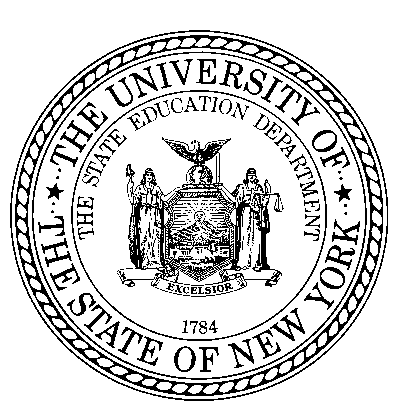 VR-118XEntry Services118X-Entry Level IIAV#:(7 digits)ACCES-VR ID#:(6 digits)CAMS ID #:(10 digits)VR District Office: Provider:Participant First Name:Participant First Name:Participant Last Name:Participant Last Name:Participant Phone Number:Participant Phone Number:Participant Email Address:Participant Email Address:Checklist Checklist Checklist Checklist Checklist Checklist Application for VR Services (VR-04)Application for VR Services (VR-04)Application for VR Services (VR-04)Application for VR Services (VR-04)Application for VR Services (VR-04)Application for VR Services (VR-04)Application for VR Services (VR-04)Application for VR Services (VR-04)Information Release Authorization (VR-21) (3 Copies)Information Release Authorization (VR-21) (3 Copies)Information Release Authorization (VR-21) (3 Copies)Information Release Authorization (VR-21) (3 Copies)Information Release Authorization (VR-21) (3 Copies)Information Release Authorization (VR-21) (3 Copies)Information Release Authorization (VR-21) (3 Copies)Information Release Authorization (VR-21) (3 Copies)Information Release Authorization (VR-21) (3 Copies)Information Release Authorization (VR-22) (3 Copies)Information Release Authorization (VR-22) (3 Copies)Information Release Authorization (VR-22) (3 Copies)Information Release Authorization (VR-22) (3 Copies)Information Release Authorization (VR-22) (3 Copies)Information Release Authorization (VR-22) (3 Copies)Information Release Authorization (VR-22) (3 Copies)Information Release Authorization (VR-22) (3 Copies)Information Release Authorization (VR-22) (3 Copies)Confidential Health Assessment (VR-26)Confidential Health Assessment (VR-26)Confidential Health Assessment (VR-26)Confidential Health Assessment (VR-26)Confidential Health Assessment (VR-26)Confidential Health Assessment (VR-26)Confidential Health Assessment (VR-26)Confidential Health Assessment (VR-26)Application Information Sheet Application Information Sheet Application Information Sheet Application Information Sheet Application Information Sheet Application Information Sheet Application Information Sheet Application Information Sheet Voter RegistrationVoter RegistrationVoter RegistrationVoter RegistrationVoter RegistrationVoter RegistrationVoter RegistrationVoter RegistrationOther Information:Other Information:Disability InformationDisability InformationDisability InformationDocumentation of SSI/SSDI/DSSDocumentation of SSI/SSDI/DSSDocumentation of SSI/SSDI/DSSDocumentation of SSI/SSDI/DSSDocumentation of SSI/SSDI/DSSDocumentation of SSI/SSDI/DSSPhysician Cover Letter with Release to Work and Estimated Physical Capacities FormPhysician Cover Letter with Release to Work and Estimated Physical Capacities FormPhysician Cover Letter with Release to Work and Estimated Physical Capacities FormPhysician Cover Letter with Release to Work and Estimated Physical Capacities FormPhysician Cover Letter with Release to Work and Estimated Physical Capacities FormPhysician Cover Letter with Release to Work and Estimated Physical Capacities FormPhysician Cover Letter with Release to Work and Estimated Physical Capacities FormPhysician Cover Letter with Release to Work and Estimated Physical Capacities FormPhysician Cover Letter with Release to Work and Estimated Physical Capacities FormPhysician Cover Letter with Release to Work and Estimated Physical Capacities FormPhysician Cover Letter with Release to Work and Estimated Physical Capacities FormWC Authorization to Disclose (OC-110A)WC Authorization to Disclose (OC-110A)WC Authorization to Disclose (OC-110A)WC Authorization to Disclose (OC-110A)WC Authorization to Disclose (OC-110A)WC Authorization to Disclose (OC-110A)WC Authorization to Disclose (OC-110A)WC Authorization to Disclose (OC-110A)Medical/Psychological ReportMedical/Psychological ReportMedical/Psychological ReportMedical/Psychological ReportMedical/Psychological ReportMedical/Psychological ReportSpecify (Type and Date):Specify (Type and Date):Specify (Type and Date):Specify (Type and Date):Specify (Type and Date):Specify (Type and Date):Observations:(Please provide detailed information regarding the individual’s physical or mental impairment, functional limitations, impediments to employment, treatment history (as applicable), education and work history.)Observations:(Please provide detailed information regarding the individual’s physical or mental impairment, functional limitations, impediments to employment, treatment history (as applicable), education and work history.)Observations:(Please provide detailed information regarding the individual’s physical or mental impairment, functional limitations, impediments to employment, treatment history (as applicable), education and work history.)Observations:(Please provide detailed information regarding the individual’s physical or mental impairment, functional limitations, impediments to employment, treatment history (as applicable), education and work history.)Observations:(Please provide detailed information regarding the individual’s physical or mental impairment, functional limitations, impediments to employment, treatment history (as applicable), education and work history.)Observations:(Please provide detailed information regarding the individual’s physical or mental impairment, functional limitations, impediments to employment, treatment history (as applicable), education and work history.)Observations:(Please provide detailed information regarding the individual’s physical or mental impairment, functional limitations, impediments to employment, treatment history (as applicable), education and work history.)Observations:(Please provide detailed information regarding the individual’s physical or mental impairment, functional limitations, impediments to employment, treatment history (as applicable), education and work history.)Observations:(Please provide detailed information regarding the individual’s physical or mental impairment, functional limitations, impediments to employment, treatment history (as applicable), education and work history.)Observations:(Please provide detailed information regarding the individual’s physical or mental impairment, functional limitations, impediments to employment, treatment history (as applicable), education and work history.)Observations:(Please provide detailed information regarding the individual’s physical or mental impairment, functional limitations, impediments to employment, treatment history (as applicable), education and work history.)Observations:(Please provide detailed information regarding the individual’s physical or mental impairment, functional limitations, impediments to employment, treatment history (as applicable), education and work history.)Completed By: Completed By: Completed By: Completed By: Completed By: Qualified Staff SignatureQualified Staff SignatureDatePrinted NameTitlePhone Number:Email:For ACCES-VR use Only:If packet is incomplete, please note the date the provider was notified:Date: